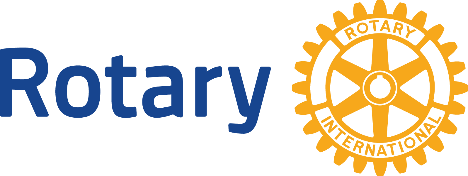 The Rotary Foundation has approved:  Now through 30 June, 2022, designated Rotary Districts that border Ukraine and the Rotary district in Ukraine may apply for grants of up to $50,000 each from the Disaster Response Fund. These expedited disaster response grants can be used to provide relief to refugees or other victims of the crisis including items such as water, food, shelter, medicine, and clothing.  During this same period, other impacted Rotary districts that wish to offer support to refugees or other victims of the crisis in their district can apply for $25,000 grants from the Disaster Response Fund.   Now through 30 April, 2022, Rotary districts can transfer unallocated District Designated Funds (DDF) to support the Disaster Response Fund, directly supporting these Ukraine-specific humanitarian grants.  Contributions to the Disaster Relief Fund in support of Ukraine can be made online at Disaster Response Fund | My Rotary.  All funds need to be received into the Disaster Response Fund by 30 April, 2022 in order to qualify for use in support of the Ukrainian relief efforts.  Although the Disaster Response Fund will be the main avenue for Rotary Foundation support, Rotary and Rotaract clubs are also encouraged to create their own responses to the humanitarian crisis in Ukraine.   District grant funding may be used to support immediate humanitarian aid in Ukraine and for supporting refugees fleeing the country. Districts may also repurpose unspent district grant funding for previously approved district grants by notifying their regional grant officer.  Edina MehovicAnnual Giving Officer, Zone 28 | The Rotary FoundationTel 847.425.5612 | Fax 1.847.328.4101